ĆWICZENIA LOGOPEDYCZNE GŁOSKA [s]TERMIN REALIZACJI 06.04 – 09.04.2021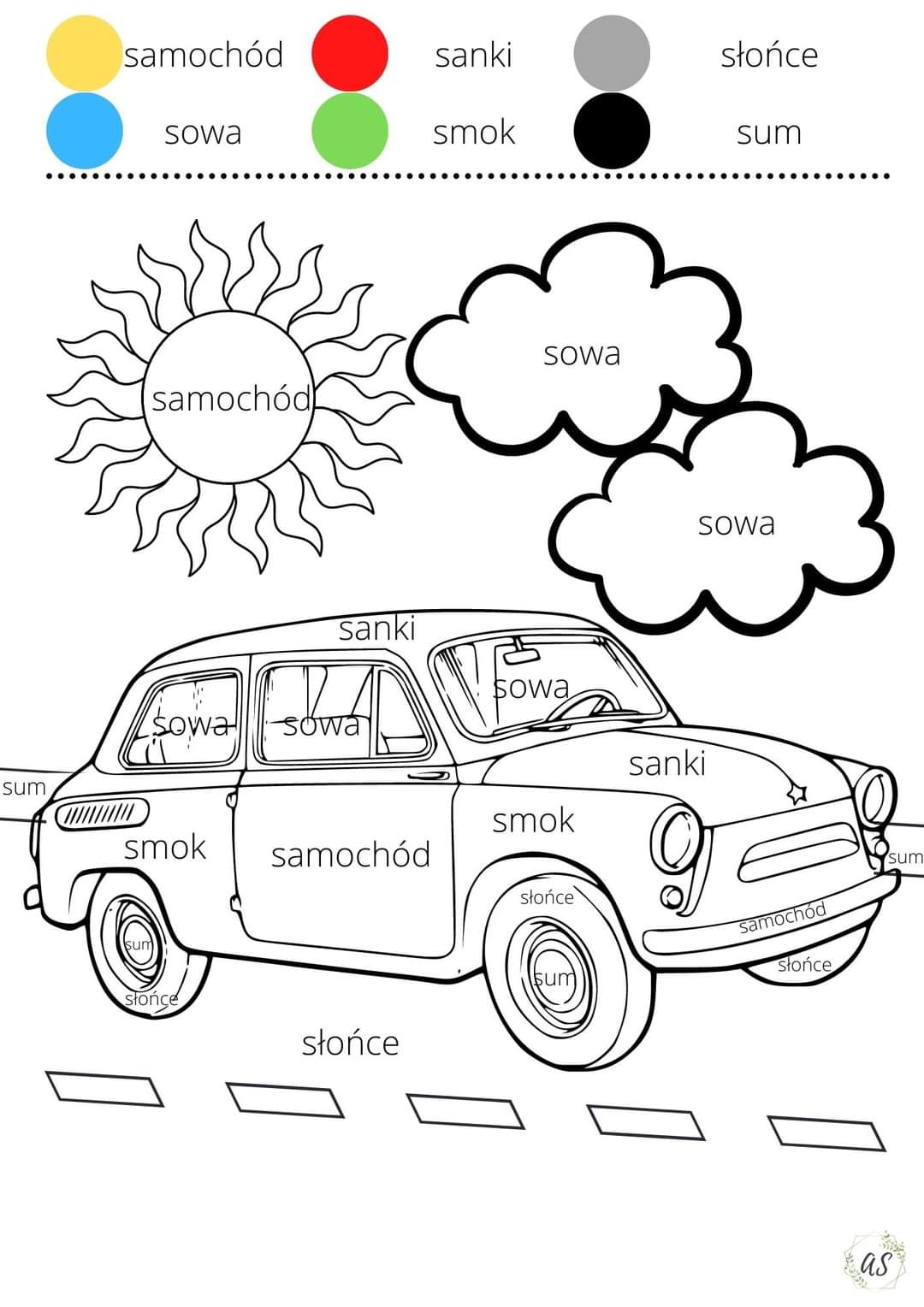 